В соответствии с пунктом 13 Правил предоставления молодым семьям социальных выплат на приобретение (строительство) жилья и их использования в рамках реализации мероприятия по обеспечению жильем молодых семей государственной программы Российской Федерации "Обеспечение доступным и комфортным жильем и коммунальными услугами граждан Российской Федерации", утвержденных постановлением Правительства Российской Федерации от 17.12.2010 № 1050, и приказом Министерства строительства и жилищно-коммунального хозяйства Российской Федерации от 17.12.2021 № 955/пр "О нормативе стоимости одного квадратного метра общей площади жилого помещения по Российской Федерации на первое полугодие 2022 года и показателях средней рыночной стоимости одного квадратного метра общей площади жилого помещения по субъектам Российской Федерации на I квартал 2022 года", администрация Цивильского района Чувашской РеспубликиПОСТАНОВЛЯЕТ:1. Утвердить норматив стоимости одного квадратного метра общей площади жилого помещения по Цивильскому району Чувашской Республики для расчета размера социальной выплаты на приобретение (строительство) жилого помещения в рамках реализации мероприятия по обеспечению жильем молодых семей государственной программы Российской Федерации "Обеспечение доступным и комфортным жильем и коммунальными услугами граждан Российской Федерации" на 2022 год в размере 35 000 (Тридцать пять тысяч) рублей.2. Контроль исполнения настоящего постановления возложить на начальника отдела строительства и ЖКХ администрации Цивильского района Чувашской Республики Михайлова Александра Игоревича.3. Настоящее постановление вступает в силу после его официального опубликования (обнародования).Глава администрации	С.Ф. Беккер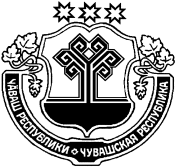 ЧǍВАШ РЕСПУБЛИКИÇĔРПУ РАЙОНĔЧУВАШСКАЯ РЕСПУБЛИКАЦИВИЛЬСКИЙ РАЙОНÇĔРПУ РАЙОНАДМИНИСТРАЦИЙĔЙЫШǍНУ2022 ç. кӑрлач уйăхĕн 10-мĕшĕ 04 №Çĕрпý хулиАДМИНИСТРАЦИЯЦИВИЛЬСКОГО РАЙОНАПОСТАНОВЛЕНИЕ10 января 2022 года № 04г. ЦивильскОб утверждении норматива стоимости одного квадратного метра общей площади жилого помещения по Цивильскому району Чувашской Республики на 2022 год